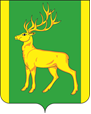 РОССИЙСКАЯ  ФЕДЕРАЦИЯИРКУТСКАЯ  ОБЛАСТЬАДМИНИСТРАЦИЯ МУНИЦИПАЛЬНОГО ОБРАЗОВАНИЯКУЙТУНСКИЙ РАЙОНП О С Т А Н О В Л Е Н И Е «26»  мая  2022г.                              р.п. Куйтун                                 № 701-пО внесении изменений в муниципальную программу муниципального образования Куйтунский район «Развитие физической культуры и спорта в муниципальном образовании Куйтунский район на 2018 – 2022гг.», утвержденную постановлением администрации муниципального образования Куйтунский район от 25.08.2017 г. № 390-пВ целях обеспечения условий для занятий физической культурой и спортом детей, подростков, молодежи в Куйтунском районе, в соответствии со статьей 179 Бюджетного кодекса Российской Федерации, «Порядком разработки, реализации и оценки эффективности реализации муниципальных программ муниципального образования Куйтунский район», утвержденным постановлением администрации муниципального образования Куйтунский район 18.04.2014 г. № 265-п, руководствуясь ст. ст. 37, 46 Устава муниципального образования Куйтунский район, администрация муниципального образования Куйтунский районП О С Т А Н О В Л Я Е Т:	1. Внести в муниципальную программу муниципального образования Куйтунский район «Развитие физической культуры и спорта в муниципальном образовании Куйтунский район на 2018 – 2022гг.», утвержденную постановлением администрации муниципального образования Куйтунский район от 25.08.2017 года № 390-п следующие изменения:	1.1. Пункт 9 Паспорта муниципальной программы изложить в новой редакции (Приложение 1).            1.2 Раздел 5 «Объем и источники финансирования муниципальной программы» изложить в новой редакции (Приложение 2).1.3. Пункты 3.3., 4.1., Приложения 1 к муниципальной программе «Развитие физической культуры и спорта в муниципальном образовании Куйтунский район на 2018 – 2022гг.» Система мероприятий к муниципальной программе «Развитие физической культуры и спорта в муниципальном образовании Куйтунский район на 2018 – 2022гг.» изложить в новой редакции (Приложение 3).	2. Начальнику организационного отдела управления по правовым вопросам, работе с архивом и кадрами администрации муниципального образования Куйтунский район Рябиковой Т. А.- опубликовать настоящее постановление в газете «Вестник Куйтунского района»;- разместить настоящее постановление в сетевом издании «Официальный сайт муниципального образования Куйтунский район»» в информационно-телекоммуникационной сети «Интернет» куйтунскийрайон.рф, внести информационную справку о внесении изменений.	3. Начальнику архивного отдела управления по правовым вопросам, работе с архивом и кадрами администрации муниципального образования Куйтунский район Хужеевой Е.В. внести информационную справку в оригинал постановления администрации муниципального образования Куйтунский район от 25.08.2017 года №390-п о внесении изменений.4. Настоящее постановление вступает в силу после его официального опубликования.	5.  Контроль за исполнением настоящего постановления возложить на заместителя мэра по социальным вопросам   муниципального образования Куйтунский район Кравченко О. Э.Мэр муниципальногообразования Куйтунский район                                                                      	   А.П. Мари Подготовил:Приложение 1к постановлению администрации муниципального образования Куйтунский район« 26» мая_ 2022 год № 701-пПриложение 2к постановлению администрации муниципального образования Куйтунский район«26» мая 2022 год № 701-пОБЪЕМ И ИСТОЧНИКИ ФИНАНСИРОВАНИЯ МУНИЦИПАЛЬНОЙ ПРОГРАММЫОбъемы финансирования мероприятий программы за счет средств бюджета муниципального образования Куйтунский район ежегодно подлежат обоснованию и уточнению в установленном порядке при формировании проекта бюджета муниципального образования Куйтунский район на соответствующий финансовый год.Общий объем финансирования программы составляет 135980,184 тыс. рублей, в том числе:Приложение 3к постановлению администрации муниципального образования Куйтунский район« 26» мая 2022 год № 701-пСИСТЕМА МЕРОПРИЯТИЙК МУНИЦИПАЛЬНОЙ ПРОГРАММЕ «РАЗВИТИЕ ФИЗИЧЕСКОЙКУЛЬТУРЫ И СПОРТА В МУНИЦИПАЛЬНОМ ОБРАЗОВАНИИ КУЙТУНСКИЙ РАЙОН НА 2018 - 2022 ГОДЫ»9.Объем и источники финансирования муниципальной программыОбщий объем финансирования –   135930,184 тыс. руб.,  из них:Общий объем финансирования –   135930,184 тыс. руб.,  из них:Общий объем финансирования –   135930,184 тыс. руб.,  из них:Общий объем финансирования –   135930,184 тыс. руб.,  из них:Общий объем финансирования –   135930,184 тыс. руб.,  из них:Общий объем финансирования –   135930,184 тыс. руб.,  из них:9.Объем и источники финансирования муниципальной программыИсточники: 2018г.  2019г.  2020г.  2021г.  2022г.9.Объем и источники финансирования муниципальной программыРайонный бюджет       367,1      904,0    538,0    312,0    312,09.Объем и источники финансирования муниципальной программыИные источники           10,0  11,0  12,0    5948,282650149.Объем и источники финансирования муниципальной программыОбластной бюджет500,0   758,234  437,834  93355,73409.Объем и источники финансирования муниципальной программыИсточники финансированияОбъем финансирования, тыс.руб.Объем финансирования, тыс.руб.Объем финансирования, тыс.руб.Объем финансирования, тыс.руб.Объем финансирования, тыс.руб.Объем финансирования, тыс.руб.Источники финансированияЗа весь период реализации муниципальной программыВ том числе по годамВ том числе по годамВ том числе по годамВ том числе по годамВ том числе по годамИсточники финансированияЗа весь период реализации муниципальной программы2018 год2019 год2020 год2021год2022годРайонный бюджет                                2433,1367,1      904,0    538,0312,0312,0Иные источники70995,28210,011,012,05948,28265014Областной бюджет95051,802500,0758,234437,83493355,734  0ВСЕГО                                           168480,184877,11673,234987,83499616,73465326№ п/пНаименование мероприятийНаименование мероприятийСрок реализацииИсполнителиПотребность в финансовых средствах (тыс. руб.)Потребность в финансовых средствах (тыс. руб.)Потребность в финансовых средствах (тыс. руб.)Потребность в финансовых средствах (тыс. руб.)Потребность в финансовых средствах (тыс. руб.)Потребность в финансовых средствах (тыс. руб.)Потребность в финансовых средствах (тыс. руб.)Потребность в финансовых средствах (тыс. руб.)Потребность в финансовых средствах (тыс. руб.)Потребность в финансовых средствах (тыс. руб.)Потребность в финансовых средствах (тыс. руб.)Потребность в финансовых средствах (тыс. руб.)Потребность в финансовых средствах (тыс. руб.)Потребность в финансовых средствах (тыс. руб.)Потребность в финансовых средствах (тыс. руб.)Потребность в финансовых средствах (тыс. руб.)Потребность в финансовых средствах (тыс. руб.)Потребность в финансовых средствах (тыс. руб.)Потребность в финансовых средствах (тыс. руб.)Потребность в финансовых средствах (тыс. руб.)Потребность в финансовых средствах (тыс. руб.)Потребность в финансовых средствах (тыс. руб.)Потребность в финансовых средствах (тыс. руб.)Потребность в финансовых средствах (тыс. руб.)Источники финансированияИсточники финансированияИсточники финансированияИсточники финансирования№ п/пНаименование мероприятийНаименование мероприятийСрок реализацииИсполнители201820182018201820182019201920192019202020202020202020202020202120212021202120222022202220222022Бюджет муниципального образования Куйтунский районОбластной бюджетФедеральный бюджетИные источники№ п/пНаименование мероприятийНаименование мероприятийСрок реализацииИсполнителиБюджет муниципального образования Куйтунский районОбластной бюджетФедеральный бюджетФедеральный бюджетИные источникиБюджет муниципального образованияОбластной бюджетФедеральный бюджетИные источникиБюджет муниципального образования Куйтунский районОбластной бюджетОбластной бюджетФедеральный бюджетФедеральный бюджетИные источникиБюджет муниципального образования Куйтунский районОбластной бюджетФедеральный бюджетИные источникиБюджет муниципального образования Куйтунский районОбластной бюджетОбластной бюджетФедеральный бюджетИные источникиБюджет муниципального образования Куйтунский районОбластной бюджетФедеральный бюджетИные источники3.3Приобретение спортивногооборудования и инвентаря для оснащения муниципальных организаций15,550050050758,23427,9527,95437,834437,83423,596369,6565050167,0462065,7244.1Строительство плавательного бассейна305501950650003055066950Итого: 367,150050010904758,23411538538437,834437,8341231293355,7345948,282312312650142433,195051,80270995,282